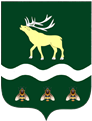 АДМИНИСТРАЦИЯЯКОВЛЕВСКОГО МУНИЦИПАЛЬНОГО РАЙОНА ПРИМОРСКОГО КРАЯ ПОСТАНОВЛЕНИЕ О внесении изменений в постановление Администрации Яковлевского муниципального района от 01.06.2021 № 209-НПА «Об утверждении Положения об оплате труда работников Муниципального бюджетного учреждения «Межпоселенческий районный Дом культуры» Яковлевского муниципального районаВ соответствии с решением Думы Яковлевского муниципального района от 28.09.2021 № 475-НПА «О внесении изменений в решение Думы Яковлевского муниципального района «О бюджете Яковлевского муниципального района на 2021 год и плановый период 2022 и 2023 годов», в целях исполнения постановления Администрации Яковлевского муниципального района от 28.09.2021 № 387-НПА «Об индексации заработной платы работников муниципальных учреждений Яковлевского муниципального района, на основании Устава Яковлевского муниципального района, Администрация Яковлевского муниципального района ПОСТАНОВЛЯЕТ:Внести в постановление Администрации Яковлевского муниципального района от 01.06.2021 № 209-НПА «Об утверждении Положения об оплате труда Муниципального бюджетного учреждения «Межпоселенческий районный Дом культуры» Яковлевского муниципального района» изменения, утвердив Приложение № 2 в новой редакции согласно приложению к настоящему постановлению.Опубликовать настоящее постановление в районной газете «Сельский Труженик» и разместить на официальном сайте Администрации Яковлевского муниципального района в сети Интернет.3. Настоящее постановление вступает в силу со дня его официального опубликования и распространяется на правоотношения, возникшие с 01 октября 2021 года.4. Контроль  исполнения  настоящего постановления оставляю за собой.Глава района - глава Администрации Яковлевского муниципального района                                             Н.В. Вязовик Приложение к постановлению Администрации Яковлевского муниципального района от                           №          -НПАОКЛАДЫПО ПРОФЕССИОНАЛЬНЫМ КВАЛИФИКАЦИОННЫМ ГРУППАМ ДОЛЖНОСТЕЙ РАБОТНИКОВ МУНИЦИПАЛЬНОГО БЮДЖЕТНОГО УЧРЕЖДЕНИЯ «МЕЖПОСЕЛЕНЧЕСКИЙ РАЙОННЫЙ ДОМ КУЛЬТУРЫ» ЯКОВЛЕВСКОГО МУНИЦИПАЛЬНОГО РАЙОНАОКЛАДЫПО ПРОФЕССИОНАЛЬНЫМ КВАЛИФИКАЦИОННЫМ ГРУППАМ ОБЩЕОТРАСЛЕВЫХ ПРОФЕССИЙ  РАБОТНИКОВ МУНИЦИПАЛЬНОГО БЮДЖЕТНОГО УЧРЕЖДЕНИЯ «МЕЖПОСЕЛЕНЧЕСКИЙ РАЙОННЫЙ ДОМ КУЛЬТУРЫ»  ЯКОВЛЕВСКОГО МУНИЦИПАЛЬНОГО РАЙОНАЛИСТ СОГЛАСОВАНИЯпроекта постановления Администрации Яковлевского муниципального районаРаспоряжение разослать:МКУ «Управление культуры»;Финансовое управление; Отдел финансового контроля;Редакция газеты «Сельский труженик;Официальный сайт Администрации Яковлевского муниципального районаПрокуратура Яковлевского районаот07.10.2021 г.с. Яковлевка№414-НПАПрофессиональные квалификационные группы должностей (ПКГ), утвержденные приказом «Министерства здравоохранения и социального развития Российской Федерации от 31.08.2007 № 570 «Об утверждении профессиональных квалификационных групп должностей работников культуры, искусства и кинематографии» Профессиональные квалификационные группы должностей (ПКГ), утвержденные приказом «Министерства здравоохранения и социального развития Российской Федерации от 31.08.2007 № 570 «Об утверждении профессиональных квалификационных групп должностей работников культуры, искусства и кинематографии» Профессиональные квалификационные группы должностей (ПКГ), утвержденные приказом «Министерства здравоохранения и социального развития Российской Федерации от 31.08.2007 № 570 «Об утверждении профессиональных квалификационных групп должностей работников культуры, искусства и кинематографии» Профессиональные квалификационные группы и квалификационные уровниДолжности, отнесенные к квалификационным уровнямОклады <*>(рублей)Должности работников культуры, искусства и кинематографии среднего звенаКульторганизатор 9 351Должности работников культуры, искусства и кинематографии среднего звенаЗаведующий костюмерной10 390Должности работников культуры, искусства и кинематографии среднего звенаХудожник – декоратор 10 390Должности работников культуры, искусства и кинематографии ведущего звенаКонцертмейстер 10 390Должности работников культуры, искусства и кинематографии ведущего звенаМетодист 10 806Должности работников культуры, искусства и кинематографии ведущего звенаХореограф 11 429Должности работников культуры, искусства и кинематографии ведущего звенаЗаведующий отделом по работе с детьми11 637Должности работников культуры, искусства и кинематографии ведущего звенаХормейстер коллектива художественной самодеятельности11 429Должности работников культуры, искусства и кинематографии ведущего звенаЗвукорежиссер 11 772Должности работников культуры, искусства и кинематографии ведущего звенаРежиссер 11 783Должности руководящего состава учреждений культуры, искусства и кинематографии ведущего звенаХудожественный руководитель14 962Должности руководящего состава учреждений культуры, искусства и кинематографии ведущего звенаДиректор 16 105Профессиональные квалификационные группы и квалификационные уровниДолжности, отнесенные к квалификационным уровнямМинимальные оклады <*> (рублей)Профессиональная квалификационная группа «Общеотраслевые профессии рабочих второго уровня»Профессиональная квалификационная группа «Общеотраслевые профессии рабочих второго уровня»4 квалификационный уровеньВодительНаименования профессий рабочих, предусмотренных 1-3 квалификационными уровнями настоящей профессиональной квалификационной группы, выполняющих важные (особо важные) и ответственные (особо ответственные работы)9 351«О внесении изменений в постановление Администрации Яковлевского муниципального района от 01.06.2021 г. № 209-НПА «Об утверждении Положения об оплате труда работников Муниципального бюджетного учреждения «Межпоселенческий районный Дом культуры» Яковлевского муниципального района»  «О внесении изменений в постановление Администрации Яковлевского муниципального района от 01.06.2021 г. № 209-НПА «Об утверждении Положения об оплате труда работников Муниципального бюджетного учреждения «Межпоселенческий районный Дом культуры» Яковлевского муниципального района»  «О внесении изменений в постановление Администрации Яковлевского муниципального района от 01.06.2021 г. № 209-НПА «Об утверждении Положения об оплате труда работников Муниципального бюджетного учреждения «Межпоселенческий районный Дом культуры» Яковлевского муниципального района»  «О внесении изменений в постановление Администрации Яковлевского муниципального района от 01.06.2021 г. № 209-НПА «Об утверждении Положения об оплате труда работников Муниципального бюджетного учреждения «Межпоселенческий районный Дом культуры» Яковлевского муниципального района»  «О внесении изменений в постановление Администрации Яковлевского муниципального района от 01.06.2021 г. № 209-НПА «Об утверждении Положения об оплате труда работников Муниципального бюджетного учреждения «Межпоселенческий районный Дом культуры» Яковлевского муниципального района»  «О внесении изменений в постановление Администрации Яковлевского муниципального района от 01.06.2021 г. № 209-НПА «Об утверждении Положения об оплате труда работников Муниципального бюджетного учреждения «Межпоселенческий районный Дом культуры» Яковлевского муниципального района»  название проекта название проекта название проекта название проекта название проекта название проекта ДолжностьИнициалы, фамилия Дата поступления документа на согласованиеЗамечания, подписьДата согласованияДата согласованияГлава района - глава Администрации Яковлевского муниципального районаН.В. ВязовикЗаместитель главы Администрации С.В. ЛисицкийРуководитель аппарата Администрации О.В. СомоваНачальник  юридического отдела Администрации И.В. Иванченко Начальник финансового управления АдминистрацииЕ.А.ВолощенкоНачальник  отдела финансового контроляАдминистрацииЕ.С.Мезенина /полное наименование организации, адресДиректорМКУ «Управление культуры»С.В.Костенкодата, подписьинициалы, фамилия